АДМИНИСТРАЦИЯ  ГОРОДСКОГО ПОСЕЛЕНИЯ ЛЯНТОРСургутского районаХанты-Мансийского автономного округа-ЮгрыПОСТАНОВЛЕНИЕ«15»  января  2015 года                                                                              № 23                                               г. ЛянторО наименовании улицВ соответствии с подпунктом 21 части 1 статьи 14 Федерального закона от 06.10.2003 № 131-ФЗ «Об общих принципах организации местного самоуправления в Российской Федерации», постановлением Правительства РФ
от 19.11.2014 № 1221 «Об утверждении Правил присвоения, изменения и аннулирования адресов», пунктом 26 части 2 статьи 34 Устава городского поселения Лянтор, Положением о наименовании (переименовании) улиц, площадей, переулков и иных общественных мест в границах муниципального образования городское поселение Лянтор, утвержденным решением Совета депутатов городского поселения Лянтор от 03.03.2011 № 148, решением от 17.12.2014 Комиссии по наименованию (переименованию) улиц, площадей, переулков и иных общественных мест, расположенных в границах муниципального образования городское поселение Лянтор, образованной постановлением Главы городского поселения Лянтор от 03.07.2014 № 24:1. Присвоить следующие названия улицам в районе крестьянских (фермерских) хозяйств, расположенных в южной части города, согласно приложению к настоящему постановлению:- Российская Федерация, Ханты-Мансийский автономный округ – Югра, Сургутский муниципальный район, городское поселение Лянтор, город Лянтор улица Фермерская;- Российская Федерация, Ханты-Мансийский автономный округ – Югра, Сургутский муниципальный район, городское поселение Лянтор, город Лянтор улица Дачная.2. Отделу архитектуры, градостроительства и земельных отношений управления архитектуры, градостроительства и земельных отношений направить сведения о наименовании улиц в государственный адресный реестр в установленном порядке.3. Опубликовать настоящее постановление в газете «Лянторская газета» и разместить на официальном сайте Администрации городского поселения Лянтор.4. Настоящее постановление вступает в силу после официального опубликования (обнародования).5. Контроль за исполнением настоящего постановления оставляю за собой.Глава города									 С. А. МахиняПриложение к постановлению Администрации городского 
поселения Лянторот «15» января 2015 года № 23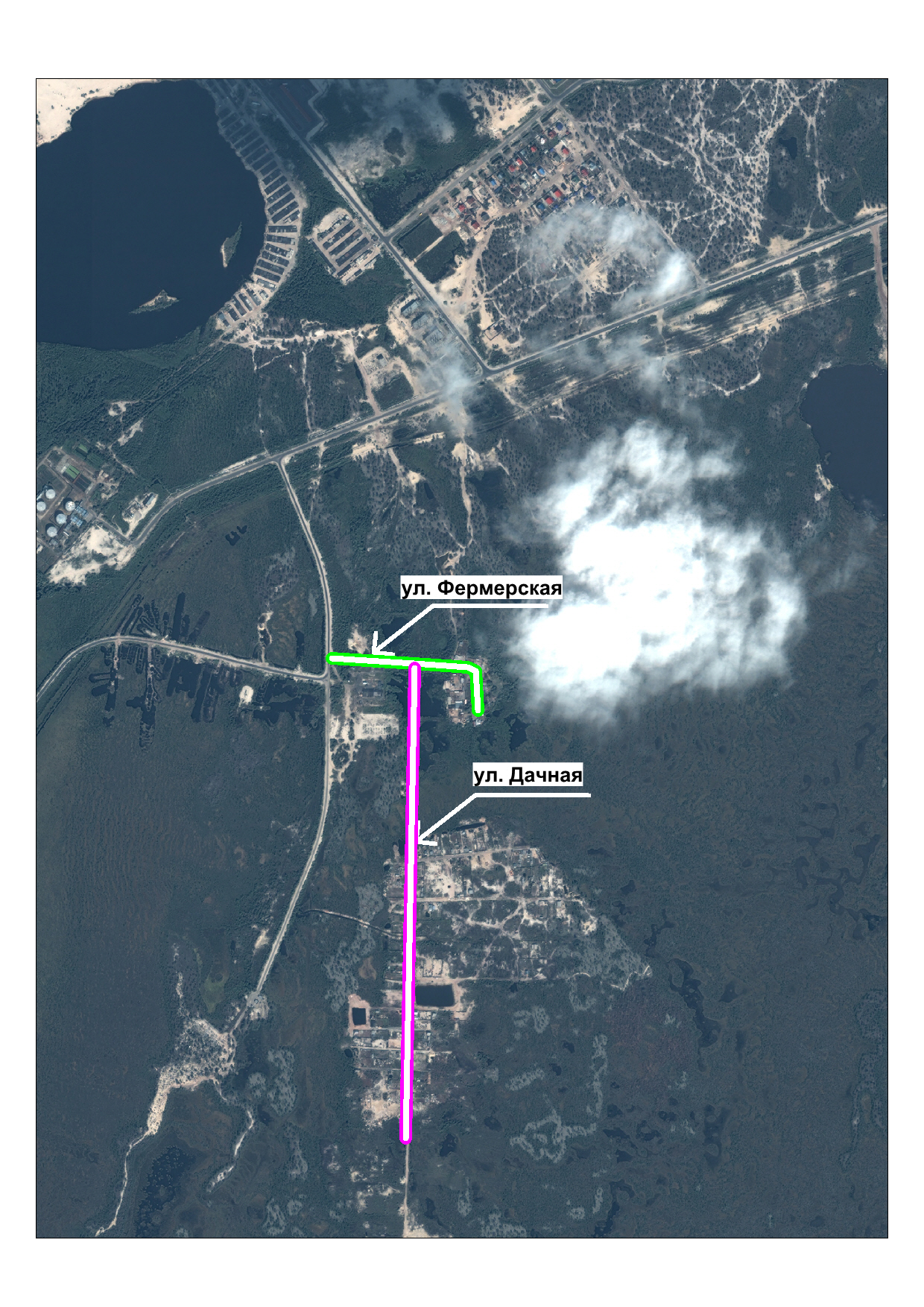 